План праздничных событий, посвящённых Дню Россиив МБДОУ № 111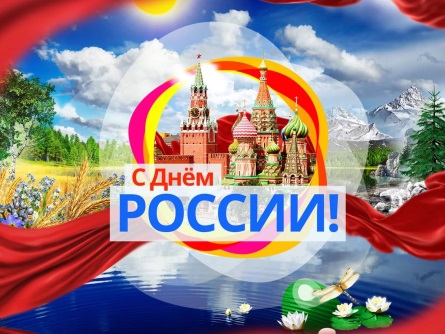 Целевые ориентиры:- Создание условий для праздничного настроения у детей, педагогов и родителей. Задачи: - Вовлечение родителей воспитанников в активное участие в жизни ДОУ, способствовать созданию атмосферы добра и дружбы; - способствовать созданию радостного, праздничного настроения, приобщению к всенародным праздникам;- воспитывать у детей чувство патриотизма, гордости за родную страну.Формы организации деятельности детей: формы двигательной, игровой, коммуникативной, художественно-музыкальной, художественно-речевой деятельности.№Форма событияФорма событияТемаВозрастОтветственныйСобытия праздника в формате работы дежурных группСобытия праздника в формате работы дежурных группСобытия праздника в формате работы дежурных группСобытия праздника в формате работы дежурных группСобытия праздника в формате работы дежурных группСобытия праздника в формате работы дежурных групп1.Встреча-сюрприз детей С 7.00-8.00Утро радостных встреч (приветствует Василиса –премудрая в русском костюме)Утро радостных встреч (приветствует Василиса –премудрая в русском костюме)от 2-7 летПедагоги – дежурные администраторы2.Утренняя гимнастикаМузыкальная зарядка «В здоровом теле – здоровый дух»Музыкальная зарядка «В здоровом теле – здоровый дух»от 2-7 летПедагоги дежурных групп3.Патриотические беседыБеседа «Россия – Родина моя!», «Мы вместе! Мы Россияне!» Закрепить о Родине, малой Родине, государственных символах и т.д.Беседа «Россия – Родина моя!», «Мы вместе! Мы Россияне!» Закрепить о Родине, малой Родине, государственных символах и т.д.от 2-7 летПедагоги дежурных групп4.Праздничная игровая программа12 июня – День России!4Музыкально-спортивный концерт «Россия – Родина моя!», посвященный Дню России. (инициативная группа педагогов, одетых сказочными героями,   с развлекательной программой проходит по участкам дежурных групп, проводят игры, развлечения)12 июня – День России!4Музыкально-спортивный концерт «Россия – Родина моя!», посвященный Дню России. (инициативная группа педагогов, одетых сказочными героями,   с развлекательной программой проходит по участкам дежурных групп, проводят игры, развлечения)2-7 летПедагоги дежурных группМузыкальные руководителиИнструктор по физвоспитанию 5.Развлекательные игры, акции, развлечения в группахФлешмоб #ОКНАРоссииЧеллендж #РусскиеРифмы#СпасибоРодина#Флаги РоссииКонкурс чтецов о РоссииФлешмоб #ОКНАРоссииЧеллендж #РусскиеРифмы#СпасибоРодина#Флаги РоссииКонкурс чтецов о Россиивсе воспитанники дежурных группСтарший воспитатель Карасёва С.С.Педагоги дежурных групп6.Чтение сказок перед сномЧтение рассказов и сказок направленных на формирование патриотического воспитанияЧтение рассказов и сказок направленных на формирование патриотического воспитания3-7 летПедагоги дежурных групп7.Продуктивная деятельность на прогулкеКонкурс рисунков:Россия – мы дети твои!Конкурс рисунков на асфальте: «Дружная Россия!»Конкурс рисунков:Россия – мы дети твои!Конкурс рисунков на асфальте: «Дружная Россия!»2-7 летПедагоги дежурных групп8.Команда ЮПИД в действии Онлайн-поздравление опорного МБДОУ №111 с прикреплёнными садами команды «Новое поколение»Онлайн-поздравление опорного МБДОУ №111 с прикреплёнными садами команды «Новое поколение»Команда ЮПИД-111«Светофорик»Старший воспитатель Карасёва С.С.Педагоги Шевченко Н.В.Заздравных О.А.Онлайн-события праздника(с фиксацией результатов в официальных группах МБДОУ №111 )Онлайн-события праздника(с фиксацией результатов в официальных группах МБДОУ №111 )Онлайн-события праздника(с фиксацией результатов в официальных группах МБДОУ №111 )Онлайн-события праздника(с фиксацией результатов в официальных группах МБДОУ №111 )Онлайн-события праздника(с фиксацией результатов в официальных группах МБДОУ №111 )Онлайн-события праздника(с фиксацией результатов в официальных группах МБДОУ №111 )1Конкурс рисунковКонкурс рисунковКонкурс рисунков:Россия – мы дети твои!2-7 летРодители и педагоги основных групп4Добрая дорога детства #На самоизоляцииДобрая дорога детства #На самоизоляцииМинутка дорожной безопасности2-7 летПедагоги основных групп5Видеопоздравление для детейВидеопоздравление для детей«Счастливая, молодая Россия!»2-7 летРодители и педагоги основных групп